HISTORIA MAPY UMYSŁU 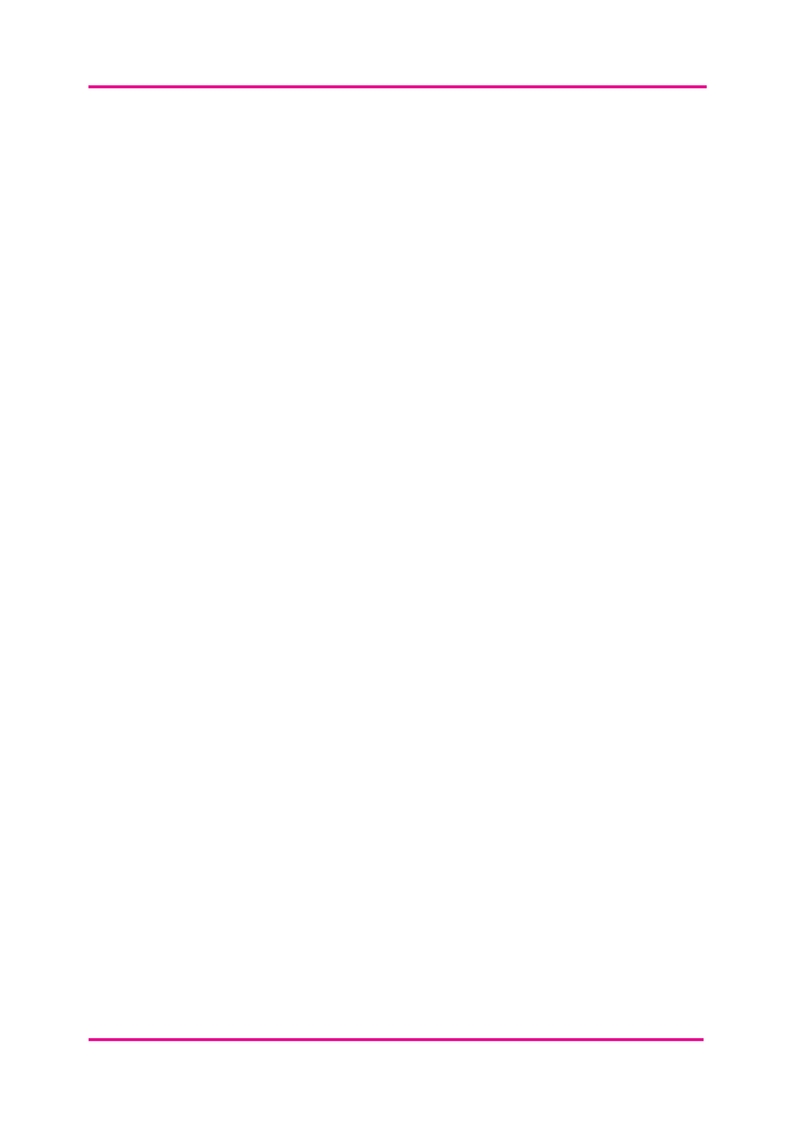 Wypełnij poniższe pola, aby przedstawić najważniejsze elementy swojej historii. Następnie możesz ponumerować każdą z nich w kolejności, w której zamierzasz je odkryć w swojej historii.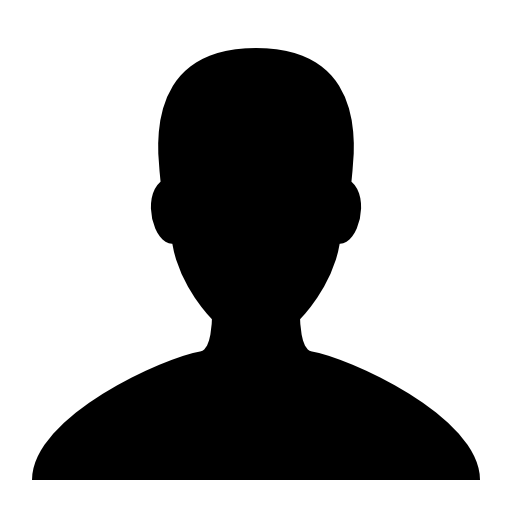 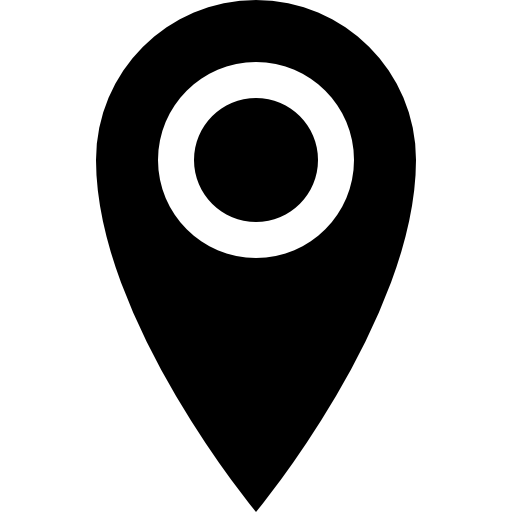 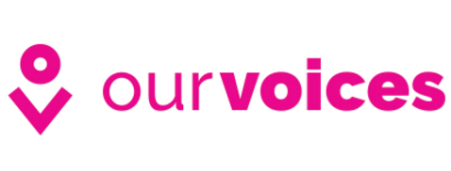 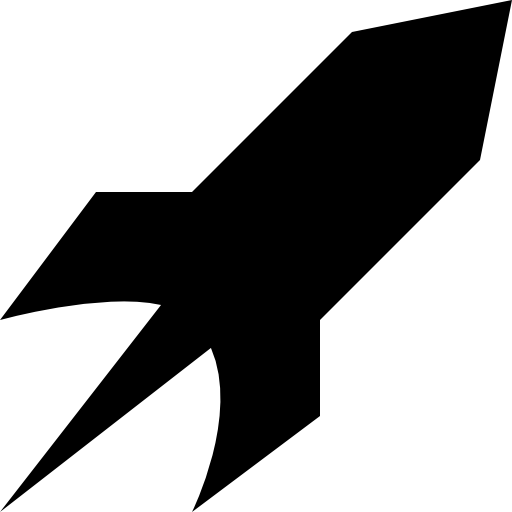 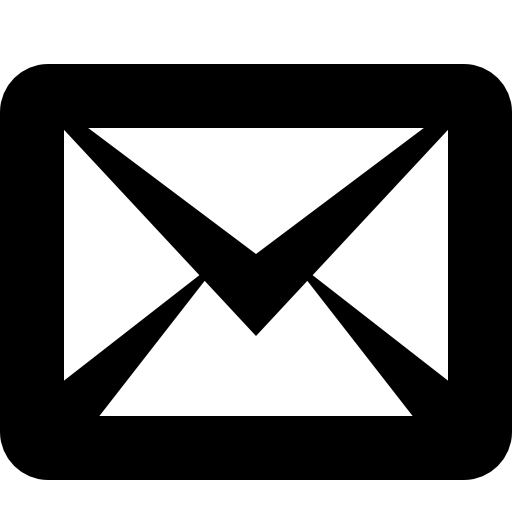 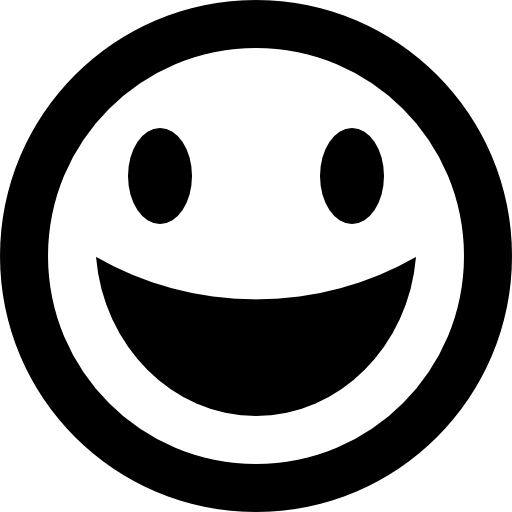 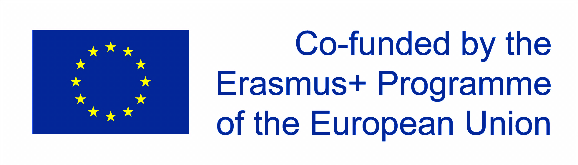 